KEEP YOUR TEAM PROTECTED WITH PYRAMEX®: SUMMER COOLING AND WORKWEAR SOLUTIONSStay Cool and Protected with an Extensive Selection of Eyewear, Headwear, Clothing, and Cooling OptionsSummer is here and as temperatures rise and humidity increases, it’s vital to equip your team with the right gear to combat heat stress. Each year an estimated six million workers are affected by occupational heat stress, resulting in tens of thousands of injuries and hundreds of deaths. Pyramex® understands the importance of education and top-quality gear in safeguarding the health and well-being of hardworking individuals.“We take pride in offering technologically advanced workwear and PPE designed to prevent/reduce heat stress and keep workers comfortable in hot and humid conditions. Our collection includes versatile options including evaporative cooling solutions, moisture-wicking products, hi-vis breathable clothing and more,” said Stephanie Aldrich, Product Category Manager for Pyramex. “We are committed to providing comprehensive solutions for summer cooling and workwear, empowering your team to stay safe, comfortable, and productive in challenging environments,” she added.Stay cool and comfortable throughout your workday with Pyramex's range of evaporative cooling solutions. Pyramex’s innovative cooling towels, cooling vests, hard hat pads, and hard hat neck shades are designed to provide instant relief in hot environments. Simply submerge these products in water, wring them out, and enjoy the cooling effect on the body. The layers of the material effectively absorb the water, delivering long-lasting cooling and added comfort. Pyramex’s moisture-wicking series helps workers combat heat stress and stay dry. The line includes an advanced microfiber towel, skull caps, cooling sleeves, and more - all of which are specially designed to absorb and wick away moisture, such as sweat, from your skin. By pulling moisture away, these products help regulate body temperature and keep workers comfortable throughout the day. When it comes to combating the challenges of heat, humidity, and glare, eyewear becomes essential. Choose from Pyramex’s range of ANSI-rated glasses, including the popular Everlite® and Sitecore® frames, both offering anti-fog lens options (H2X and H2MAX) to prevent condensation in hot and humid weather. The heat protection doesn’t stop there. Pyramex also offers hi-vis short and long-sleeve t-shirts and mesh vests; a wide range of colorful cooling bandanas as well as their Ridgeline Vented Hard Hats.  Learn more about Pyramex’s wide range of PPE products to prevent and assist with heat stress at pyramex.comPyramex Safety delivers high quality safety products through its innovative and stylish product lines. The company designs and manufactures a variety of personal protective equipment from eye, head, hand, welding, cooling and hearing protection to hi-vis work wear, respirators and ergonomic gear. Founded in 1991, the company has more than 3,000 distributors in over 65 countries and is committed to investing countless hours to research, design and testing to ensure Pyramex products meet the highest industry safety standards. To learn more about Pyramex Safety, go to www.pyramexsafety.com.  Connect with Pyramex on social media: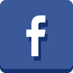 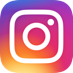 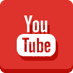 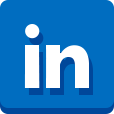 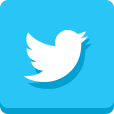 